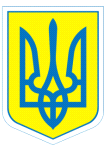 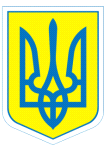 НАКАЗ03.04.2020			                     м.Харків			  	№  43Про  продовження карантинуВідповідно до статті 29 Закону України “Про захист населення від інфекційних хвороб”, з метою запобігання поширенню на території України гострої респіраторної хвороби COVID-19, спричиненої коронавірусом SARS-CoV-2 (далі — COVID-19), Закону України від 02.04.2020 № 540  «Про внесення змін до деяких законодавчих актів України, спрямованих на забезпечення додаткових соціальних та економічних гарантів у зв’язку з поширенням короновірусної хвороби (COVID-19), з урахуванням рішення Державної комісії з питань техногенно-екологічної безпеки та надзвичайних ситуацій від 10 березня 2020 р., на виконання Постанови Кабінету Міністрів України від 02.04.2020 р № 255 «Зміни, що вносяться до постанови  Кабінету Міністрів України від 11 березня 2020 року № 211»НАКАЗУЮ:Продовжити  карантин у комунальному закладі «Харківська спеціальна школа № 2» Харківської обласної ради до 24 квітня 2020 року.Непедагогічний персонал, який досяг 60-річного віку потребує самоізоляції на час карантину.Оплату непедагогічним працівникам, які знаходяться на самоізоляції, проводити у розмірі мінімальної заробітної плати 4723.00 грн. (Додаток 1).Працівникам, які у зв’язку з виробничою необхідністю повністю відпрацьовують робочий час, оплату праці здійснювати в загальному порядку (Додаток 2)Іншим непедагогічним працівникам з 13.03.2020 встановити гнучкий графік відпрацювання робочого часу з оплатою в межах середньої заробітної плати.В.о.директора                Тетяна ДАНИЛЬЧЕНКО